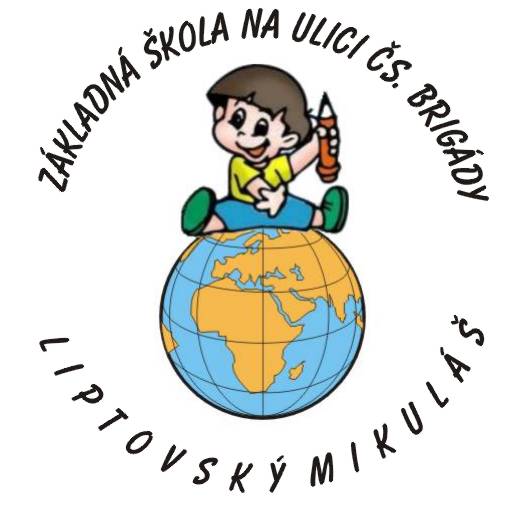 K O N C E P C I A   R O Z V O J A    Š K O L Y   2014 - 2020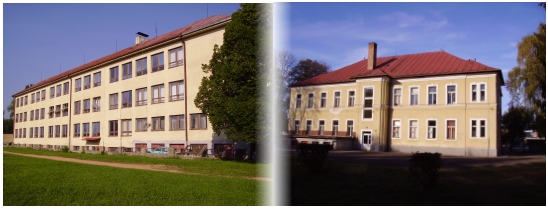         Mgr. Ľubica Revajová riaditeľka školyÚ V O D	Svet, v ktorom žijeme a do ktorého dospejú dnešní žiaci, sa veľmi rýchlo mení. Pre tento nový globalizujúci sa svet musia vyrásť „ noví“ ľudia, ktorí budú vybavení schopnosťami flexibilne reagovať na množstvo stále sa meniacich poznatkov a získané poznatky uplatniť v praktickom živote.	S týmto cieľom sme pristupovali k tvorbe nášho školského programu. Želáme si, aby sa naši žiaci stali v priebehu vzdelávania otvorenými osobnosťami s vlastným úsudkom, zodpovedajúci ich vedomostiam, schopnými porovnávať a vyjadrovať svoj názor, s presvedčením o vlastných hodnotách a potrebou učiť sa tak, aby mohli konkurovať svojim vrstovníkom v európskom priestore.  	Našou snahou je tiež vytvoriť priateľské prostredie založené na spolupráci a vzájomnej úcte detí, rodičov a učiteľov. Veríme, že sa nám to spoločne podarí.ZAMERANIE KONCEPCIE ROZVOJA ŠKOLYKoncepcia rozvoja školy nadväzuje na základné dokumenty  Ministerstva školstva SR, predovšetkým na Štátny vzdelávací program. Je postavená na nasledovných hlavných strategických cieľoch a realizačnom pláne:Uplatňovanie vlastného školského vzdelávacieho programu v súvislosti s profiláciou školy vo všetkých ročníkoch, priebežné hodnotenie a inovácia stratégie plánov pre realizáciu ŠVP.Posilnenie role a motivácie učiteľov, zvyšovanie podielu pracovníkov na riadení a zlepšovaní práce školy a na vlastnom hodnotení školy.Neustále skvalitňovanie spolupráce s rodičmi a verejnosťou, propagácia práce školy.Skvalitňovanie v oblasti riadenia školy z hľadiska aspektov organizačných, personálnych, ekonomických a materiálno-technických.ANALÝZA SÚČASNÉHO STAVUSilnou stránkou školy je umiestnenie školy v strede mesta a jej dlhodobá tradícia v prioritnom postavení škôl mesta. Svoje postavenie si udržuje výbornými výchovno-vyučovacími výsledkami a úspešným rozmiestnením dorastu, ako aj ich ďalšom úspešnom štúdiu na stredných a vysokých školách. Tento trend si škola udržuje budovaním odborných, moderných učební,  profesionálnym prístupom v procese výchovy a vzdelávania, vytváraním príjemnej klímy na pracovisku a spoluprácou so všetkými, ktorí sa na jej tvorbe podieľajú. Slabou stránkou školy je potreba rekonštrukčných prác na skvalitnenie prostredia. KONCEPCIA ROZVOJA ŠKOLY NA ROKY 2014 -20203.1. ŠKOLSKÝ VZDELÁVACÍ PROGRAM            -      Z LIPTOVA DO SVETA
„Koľko plodov vydá i to najmenšie políčko, keď vieme ako ho obrábať!“ 								J. W. GoetheŠkolský vzdelávací program sa profiluje v nasledovných oblastiach: I. Rozšírené vyučovanie matematiky a prírodovedných predmetovCieľ: Vypestovať vzťah k exaktným vedám.Rozvíjať schopnosť objavovať , analyzovať, využívať v praxi.Prostriedky na dosiahnutie cieľa:NUCEM –národný projekt – e - testovanie – overovanie získaných vedomostí a zručností elektronickým testovaním.Príprava na budúce povolanie – Výchovný poradca – projekty: Kariérová výchova žiakov, Marketingové vzdelávanie – Junior,  spolupráca so strednými školami.Vybudovanie fyzikálneho laboratória.II. Environmentálna výchova Cieľ: Vypestovať v žiakoch environmentálne myslenie a konanie.Prostriedky na dosiahnutie cieľa:Vybudovaním EKO - učebne, zapájaním sa do environmentálnych projektov 
a postupným  dobudovaním exteriéru chceme  vytvoriť ekologické prostredie.Zrealizovať náučný chodník v spolupráci so SMOPaJ. III. Informačno-komunikačné technológie Cieľ: Viesť žiakov k nadobudnutiu zručností a schopností. Vedieť využívať komunikáciu a získavať informácie pomocou elektronických médií.Formovanie profesionálnej orientácie žiakov.Prostriedky na dosiahnutie cieľa:Projekt – BEZPEČNÁ ŠKOLA – zabezpečená sieťová infraštruktúra.Národný projekt UIPŠ – „ Moderné vzdelávanie – digitálne vzdelávanie pre všeobecno-vzdelávacie predmety“ (obsahová prestavba vzdelávania s využitím inovatívnych foriem a metód výučby) – vybudovanie multifunkčnej učebne na II. stupni.Moderné vyučovanie – využívanie interaktívnej tabule.IV. Regionálna výchova a tradičná ľudová kultúra Cieľ: Cez poznanie krajiny, histórie a kultúry vlastnej obce, kraja a štátu pestovať v žiakoch nielen lokálpatriotizmus, ale najmä pevné národné vedomie a vlastenectvo.Formovať kladný vzťah k obci, kraja, ktoré sú zhmotnené v prírode, v literatúre, umeleckých dielach a prejavoch tradičnej kultúry.Rozvíjať remeselné zručnosti žiakov v záujmových útvaroch. Prostriedky na dosiahnutie cieľa:Projekt – poloodborné učebne zamerané na región – Vlastiveda a Prírodoveda 
pre I. stupeň.Spolupráca s miestnymi kultúrno-spoločenskými  inštitúciami.Zapájanie sa do projektov vyhlásených organizáciami propagujúcimi regionálnu výchovu- Komunitná nadácia Liptov – Remeslá ožívajú.V. Zdravý životný štýl Cieľ: Viesť žiakov k zdravému sebavedomiu.Formovať zdravý životný štýl, aby sa stal celoživotným cieľom každého žiaka.Prostriedky na dosiahnutie cieľa:Projekty – Zober loptu, nie drogy, Tenis do škôl, Národné projekty v spolupráci s RÚVZ v Liptovskom Mikuláši.Šport- vybudovanie posilňovne, rozšírenie ŠkVP o zdokonaľovacie kurzy v plávaní 
– 6. ročník ( základný v 3. ročníku) a v lyžovaní – 7. ročník ( základný v 4. ročníku).VI. Komunikačné schopnosti v materinskom a cudzom jazyku Cieľ: Viesť žiakov k úcte k rodnému jazyku – písomnou aj ústnou formou.Formovať kladný vzťah k potrebe ovládať cudzí jazyk. Prostriedky na dosiahnutie cieľa:Moderné vyučovanie – jazykové laboratóriá ( na obidvoch stupňoch).Metóda výučby CLIL – I. stupeňProjekt – Comenius  - zrealizovaný v rokoch 2009-2011 – nadviazané priateľstvá (Dánsko, Švédsko), ktoré pokračujú.Vzdelávacie zahraničné pobyty – od šk. r. 2014/2015.VII. Vzťah k umeniu – dramatická výchovaCieľ: Vypestovať cit pre krásno.Rešpektovať kultúru iných národov.Získať základy kultúrnej gramotnosti.Prostriedky na dosiahnutie cieľa:Školská knižnica , Čitateľský krúžok, Miestna knižnica, Galéria P.M.Bohúňa, múzeáVerejné vystupovanie.ŠVP je otvorený – prístupný inovácii s cieľom „UČME MODERNE A ZAUJÍMAVO.“3.2.PERSONÁLNE PODMIENKY	Na škole sú splnené personálne podmienky v zmysle 100 % kvalifikovanosti pedagogických zamestnancov. Odbornosť vyučovania je na veľmi dobrej úrovni a je potrebné neustále ju skvalitňovať. Prostriedky na dosiahnutie cieľa:Neustále podporovať odborný rast pedagogických zamestnancov. Zabezpečovať účasť na vzdelávaní vedúcich a riadiacich zamestnancov v súlade s novými zákonmi, nariadeniami, vyhláškami.Pozitívna klíma zabezpečená kultúrou školy, kvalitou manažmentu a systémom medziľudských vzťahov.Stabilizácia zamestnancov, tímová práca.3.3 MATERIÁLNE PODMIENKY	Silnou stránkou školy, od ktorej sa odvíja moderné vzdelávanie je vybavenosť IKT, slabou stránkou školy je potreba rekonštrukcií.Ciele:A/  MODERNIZÁCIA VÝCHOVNO-VZDELÁVACIEHO PROCESU Neustále skvalitňovať vybavenie učební modernými technológiami.Budovanie odborných a polo odborných učební.B/ SKVALITNIŤ MATERIÁLNE PODMIENKY REKONŠTRUKCIAMI A OPRAVAMI / k bodu 3/***Rekonštrukcia okien, zateplenie, náter vonkajšej fasády, elektroinštalácia.  Bezpečná škola  - úprava areálu školy / dvor- trávnatá plocha, prechodová časť medzi budovami/, parková časť.Hľadať záujemcov o dlhodobý prenájom multifunkčného ihriska a tak zabezpečiť ochranu majetku školy.3.3.1. ZDROJEFinančné prostriedky získať primeranými úsporami a hospodárením rozpočtu školy. Spolupráca s Rodičovským združením / 2% dane/ a s podnikateľskými subjektmi.Štrukturálne fondy.Nájmy a prenájmy priestorov školy.Od realizácie  skvalitnenia materiálnych podmienok školy sa očakáva úspora energií,  zvýšená kvalita vzdelávania a tým aj jej zvýšená konkurenčná schopnosť. ZÁVER	Ciele obsiahnuté v koncepcii rozvoja školy sú nemalé. Som presvedčená, že sú reálne. Výsledkom našich snažení bude:Škola ako kultúrne, športové a spoločenské centrum obecnej komunity.Autonómna škola s vlastnou tvárou.Príjemné prostredie.Dobré medziľudské vzťahy.Žiaci – schopní autoevalvácie, flexibilní.Učitelia – profesionáli.Kultúra školy akceptovaná všetkými užívateľmi školských služieb.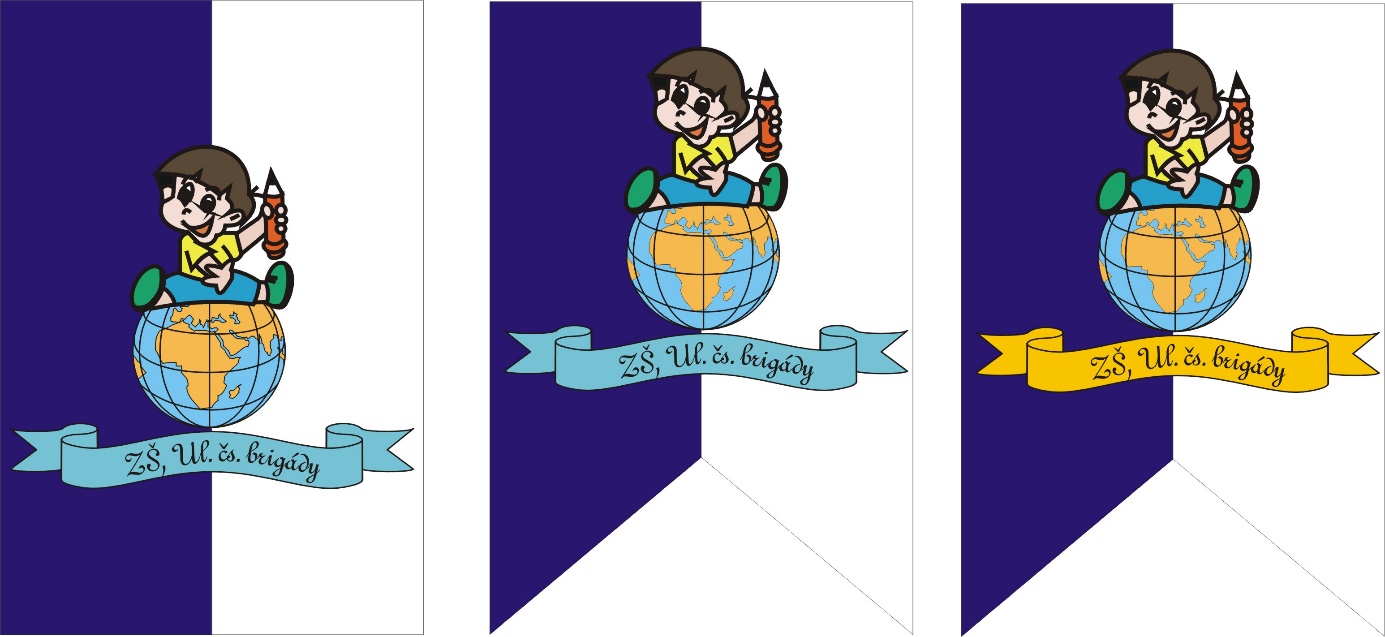 Obr. vlajka školyPríloha č.1VÝSLEDKY TESTOVANIA –T-9Výsledky hodnotenia v okrese LM
 Š K O L A   R O K APROJEKTY 05/06Otvorená škola – šport – futbalové ihriskoDigitálni Štúrovci – preškoľovanie mamičiek na MDRemeslá ožívajú – hrnčiarsky kruhĽudia a stromyŠkolské knižniceEnviroprojektZdravie v školáchJazykové laboratóriáTvorivé dielnePROJEKTY 06/07ENVIROPROJEKTBEZPEČNEJŠIE ŠKOLY PRE DETIPOĎME SPOLU, PODPORÍME NAŠU ŠKOLUABY SA NÁM NETÚLALIPROJEKTY  07/08EUROFONDY – zriaďovateľ / na podnet RŠ – rekonštrukcia školy/VZDELÁVACIE: - Škola, ktorej to myslí    - IKT /ESF/Zdravie v školách – FIT UČITEĽ Elektronizácia a revitalizácia školských knižnícZavedenie eura – NÁSTENNÉ TABULE- uč.ZELENÁ ŠKOLA Rozvoj a propagácia olympionizmuPROJEKTY  08/09ZELENÁ  ŠKOLAProjekt kariérovej výchovy žiakovPREMENA TRADIČNEJ ŠKOLY NA MODERNÚPROJEKTY  10/11Zdravá školaProjekt kariérovej výchovy žiakovZdravá výživa – RÚVZSprávna voľba - MsPoPREMENA TRADIČNEJ ŠKOLY NA MODERNÚPROJEKTY  2011- 2014COMENIUS  PROJEKTY  2014- 2015e – Testovanie /NUCEM-EU/ národný projekt „ Zvyšovanie kvality vzdelávania na základných 
a stredných školách s využitím elektronického testovaniaStrom života – životné prostredieNové trendy vzdelávania učiteľov AJ na ZŠModerné vzdelávanie – digitálne vzdelávanie pre všeobecno-vzdelávacie predmety NAJLEPŠIE ŠKOLY NA SLOVENSKU 2013/14  ...........18. miesto v Žilinskom kraji2014/15 ...............5. miesto v Žilinskom krajiPríloha č. 2Prehľad vynaložených finančných prostriedkov z rozpočtu školy na rekonštrukčné práce
 v euráchRP – rekonštrukčné práce: klampiarske- oprava ríní, oprava striech – sklady, výmena radiátorov, oprava podláh a schodíšť, stavebné práce, oprava vodovoduMP – maliarske práceÚR – plastové dvere, okná, elektroinštalácia – nové rozvody, rekonštrukcia toaliet, vybudovanie cvičebne z bývalých skladov SSŠPoznámka: bežná údržba nie je zahrnutáPrehľad uvádzam z dôvodu nutnosti vyššie uvedených rekonštrukčných prác. Sme najstaršia škola. Z vlastných prostriedkov sme vynaložili nemalé finančné prostriedky, aby sme vytvorili prijateľné prostredie.ŠK. ROKSJLSJLMATMATZŠSRZŠSR2009/1070,167,659,760,12010/1154,658,252,052,92011/1254,554,558,857,52012/1367,767,564,760,12013/1475,962,067,054,72014/1570,6062,5867,2952,68Školský rokPredmetové olympiádyŠport2009/2010miesto3. miesto2010/2011miesto     2.miesto2011/2012     2. miesto2. miesto2012/2013     2. miesto3. miesto2013/2014     1. miesto3. miesto2014/2015                   2.miesto             3. miestoBe European Star - personality development of young EuropeansZákladná škola, Ul. čs. brigády 4, Liptovský Mikuláš, Grant: 21 000 EUR September 2012 ŠvédskoFebruár 2013 DánskoApríl 2013 Švédsko  200420052006200720082009201020112012201320142015ΣRP2  222 9 949 3 363 7 7531062    232203317021730  475  60 30581MP    992 5 106 1 128  41244641806  286  843533 46226ÚR191492994215952120641558  5198  8471498137818926320109235